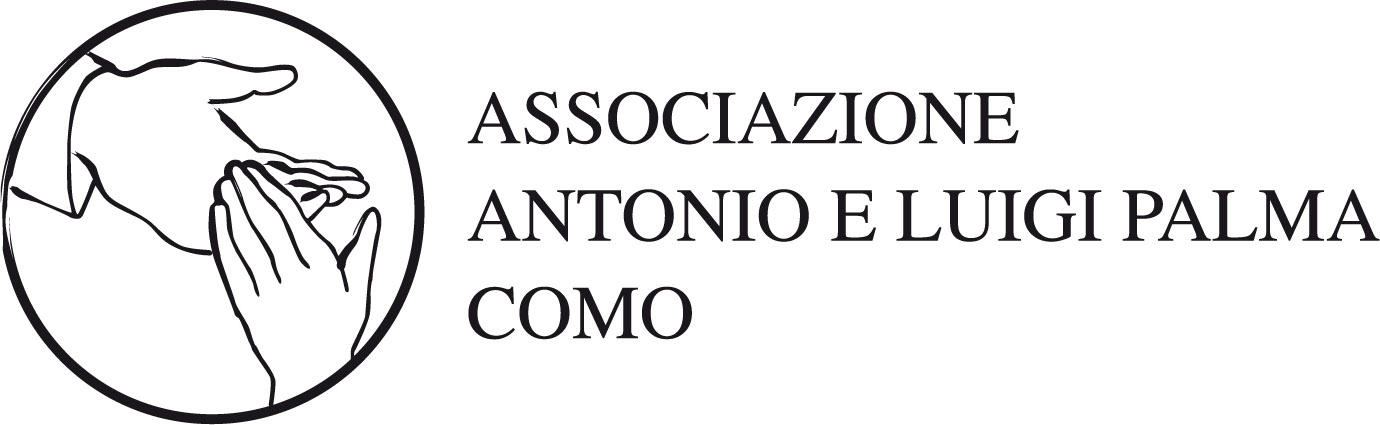 PREMIO LETTERARIO ASSOCIAZIONE PALMAper RACCONTI INEDITI e POESIEprima edizione Tema del concorso: 

L’AZZURRO OLTRE LE FOGLIERacconti e poesie di vita attraverso le faticheMODALITA' di PARTECIPAZIONEIl Premio è aperto a tutti senza limiti di età.
1) Sono ammessi racconti e poesie in lingua italiana, inediti e mai apparsi o pubblicati nel web, anche di cittadini stranieri.
2) I racconti non devono superare le 6 cartelle, cioè 18.000 caratteri, titolo e spazi inclusi. Per la poesia non viene richiesta una lunghezza minima o massima. 3) I racconti e le poesie devono essere inviati in formato Word al seguente indirizzo di posta elettronica: comunicazione@manzoni22.it, entro e non oltre le ore 12.00 del giorno 15 aprile 2016 accompagnati da un testo con i dati personali: Nome e Cognome, luogo e data di nascita, Indirizzo comprensivo di CAP/ Città/Provincia, Indirizzo di posta elettronica, Telefono/Cellulare, breve curriculum vitae dell'autore, dichiarazione che l'opera è inedita4) Il concorso non ha fine di lucro e non è previsto alcun contributo perciò la partecipazione è gratuita.  I dati personali saranno trattati secondo quanto previsto dalla normativa sulla privacy e solo ai fini della manifestazione.5) I racconti e le poesie saranno valutati da una Giuria insindacabile composta da: Maria Castelli (Presidente e giornalista), Katia Trinca Colonel (giornalista de Il Corriere di Como), Mauro Fogliaresi (scrittore e poeta) Giovanni Magatti (responsabile libreria Feltrinelli di Como), Antonella Grignola (docente di italiano e latino, Liceo Teresa Ciceri) Angelo Palma (Presidente Associazione Palma).6) Una selezione di racconti e di poesie indicate dalla Giuria saranno pubblicate in un volume edito da Alessandro Dominioni Editore.Gli autori delle opere eventualmente pubblicate e divulgate rinunciano a qualsiasi compenso relativo a tali opere, mantenendone comunque la proprietà dei diritti d’autore.
7) Al primo classificato per il concorso racconti inediti e per il concorso poesia verrà corrisposto un premio in denaro pari a euro 500.I premi dovranno essere ritirati personalmente dai vincitori (o loro delegati) durante la cerimonia di premiazione che si terrà a Villa del Grumello (CO) giovedì 19 maggio 2016 alle ore 18.00.Le informazioni relative al Premio saranno consultabili sul sito www.associazionepalma.org.I concorrenti vincitori verranno avvisati per telefono o e-mail e i nominativi  verranno inseriti sul sito dell’Associazione Palma. I premi in denaro non riscossi personalmente verranno trattenuti per l’edizione successiva. La partecipazione al concorso implica l’accettazione del presente regolamento. Ai sensi del DLGS 196/2003 e della precedente Legge 675/1996 i partecipanti acconsentono al trattamento, diffusione ed utilizzazione dei dati personali da parte dell’organizzazione o di terzi per lo svolgimento degli  adempimenti inerenti al concorso. I concorrenti al Premio accettano tutte le condizioni del presente regolamento.Per informazioni:Camilla PalmaE: camilla.palma@manzoni22.itT: 031303492www.associazionepalma.org